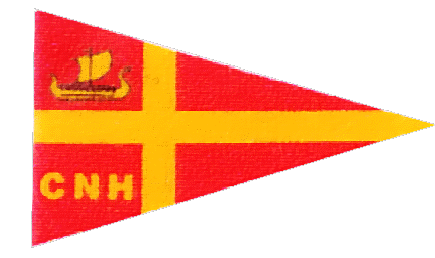                                                  FICHE D’INSCRIPTIONREGATE DU BATEAU BOUTEILLE10 OCTOBRE 2015NOM D'ORIGINE DU BATEAU : …………………………………………………………….………………..	     N° DE VOILE :……..…….…………………………......TYPE OU SERIE DU BATEAU :					   CLUB : LE PROPRIETAIRE (si à bord)	NOM 			Prénom 				Adresse 			CP		          Ville 	     	n° tél 		             	E-mail		           n°licence LE CHEF DE BORD (si autre que propriétaire)NOM			Prénom				Adresse	  		CP	  	          Ville	     	n° tél 	                                      	E-mail		          n°licenceLES EQUIPIERS NOM	     Prénom	     N° licence	  NOM	  Prénom	  N° licence1...............................................................................………………………………………    5.................................................................................................................2...............................................................................……..……………………………..... 6.................................................................................................................3..…………............................................................................................................  7.................................................................................................………………4...............................................................................…………………………….………….. 8..................................................................………………………………………….....Déclaration du chef de bord :Je reconnais que mon bateau est équipé des matériels et accessoires imposés par les règlements ministériels, ceux de  et de  ou Série. J'ai pris connaissance des Règles de Course et m'engage à les respecter, en particulier les RCV de l'ISAF en vigueur, règles fondamentales dont le chapitre "décision de courir".Date :      	/	/				Signature du chef de bord :Documents à présenter à l'inscription :. Licence FFV 2015 avec visa médical pour chaque membre d'équipage.. Participation du bateau : 10 euros à l’ordre du CNH. Certificat Handicap National du voilier et Certificat de Jauge.. Acte de francisation du voilier ou pièce similaire pour les concurrents étrangers.. Catégorie de conception (acte de francisation)         A          B        C         D. Autorisation parentale pour tout mineur embarqué sans un de ses parents.-FICHE D’INSCRIPTION A RENVOYER AU CNH cnh14@wanadoo.fr ou à déposer dans la boite aux lettres du CNH 8 rue St Antoine 14600 Honfleur.-CHEQUE de 10 euros (ordre CNH)  A REMETTRE AU CNH avec l’inscription ou à adresser par courrierCatégorie d’armementHandicap NationalHandicap NationalHandicap NationalHandicap NationalclasseGroupe brutGroupe netCVL